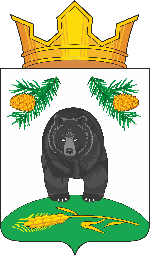 АДМИНИСТРАЦИЯ НОВОКРИВОШЕИНСКОГО СЕЛЬСКОГО ПОСЕЛЕНИЯПОСТАНОВЛЕНИЕ19.12.2019                                                                                                                  № 134с. НовокривошеиноКривошеинского районаТомской областиО внесении изменений в постановление Администрации Новокривошеинского сельского поселения от 10.12.2018 № 123           В связи с кадровыми перестановкамиПОСТАНОВЛЯЮ:             1. Внести изменение в постановление Администрации Новокривошеинского сельского поселения от 10.12.2018 № 123 «Об утверждении состава комиссии по соблюдению требований к служебному поведению и урегулированию конфликта интересов муниципальных служащих муниципального образования Новокривошеинского сельского поселения»:	В пункте 4 Приложения слова «Волкова М.В.» заменить на «Стреха Н.П.».	2. Настоящее постановление вступает в силу со дня его подписания.           2.  Контроль за выполнением настоящего постановления оставляю за собой.Глава Новокривошеинского сельского поселения                                            А.О. Саяпин(Глава Администрации)